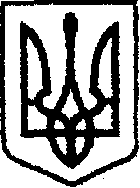 У К Р А Ї Н Ачернігівська обласна державна адміністраціяУПРАВЛІННЯ  КАПІТАЛЬНОГО БУДІВНИЦТВАН А К А З «06» лютого 2019 року 	         м. Чернігів		                         № 37Про конкурсну комісію на зайняття вакантних посад державної служби Відповідно до статті 27 Закону України «Про державну службу», Порядку проведення конкурсу на зайняття посад державної служби, затвердженого постановою Кабінету Міністрів України від 25 березня 2016 року №246 (в редакції постанови Кабінету Міністрів України від 20 грудня 2017 року №1056) та у звʼязку з виробничою необхідністю, наказую:1. Внести зміни до п. 2 наказу начальника Управління капітального будівництва Чернігівської обласної державної адміністрації від 26.03.2018 №38 «Про конкурсну комісію на зайняття вакантних посад державної служби» затвердивши склад конкурсної комісії на зайняття вакантних посад державної служби в Управлінні в новій редакції згідно з додатком.	2. Контроль за виконанням наказу залишаю за собою. В.о.начальника                                                                           Н.КОВАЛЬЧУКДодаток 
наказ в.о. начальника Управління 
капітального будівництва обласної державної адміністрації
«06» лютого 2019 року № 37Складконкурсної комісії на зайняття вакантних посад державної служби в Управлінні капітального будівництва Чернігівської обласної державної адміністрації Заступник начальника відділу з питань управління персоналом та організаційної роботи                                                           І.КРАВЧЕНКОБуштрук Оксана СергіївнаНачальник відділу фінансового забезпечення -головний бухгалтер, голова комісії;Довгаль Сергій МиколайовичЗавідувач сектору юридичного забезпечення;Артеменко Ірина АнатоліївнаЗаступник начальника відділу економічного аналізу та договорів;Лаптій Людмила ВолодимирівнаПастернак Галина ПетрівнаЗаступник начальника відділу фінансового забезпечення;Головний спеціаліст відділу забезпечення будівництва технічною документацією.